Salvador,		de    	de     2021	.Assinatura do(a) aluno(a)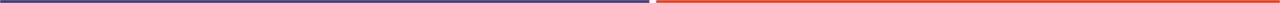 ENDEREÇO E E-MAIL DO PROGRAMA XXXXXALUNO(A): ALUNO(A): Nº MATRÍCULA: Nº MATRÍCULA: Nº MATRÍCULA: Nº MATRÍCULA: ORIENTADOR(A): ORIENTADOR(A): ORIENTADOR(A): ORIENTADOR(A): ORIENTADOR(A): ORIENTADOR(A): FILIAÇÃO:Pai:		Mãe: _	FILIAÇÃO:Pai:		Mãe: _	FILIAÇÃO:Pai:		Mãe: _	FILIAÇÃO:Pai:		Mãe: _	FILIAÇÃO:Pai:		Mãe: _	FILIAÇÃO:Pai:		Mãe: _	Nº RG: ÓRGÃO EMISSOR: ÓRGÃO EMISSOR: ÓRGÃO EMISSOR: DATAEMISSÃO:DATAEMISSÃO:NATURALIDADE: CPF: CPF: CPF: Nº CARTEIRA RESERVISTA:Nº CARTEIRA RESERVISTA:Nº TÍTULO ELEITOR:ZONA: 154ZONA: 154ZONA: 154SEÇÃO: 0346SEÇÃO: 0346ENDEREÇO RESIDENCIAL COMPLETO:ENDEREÇO RESIDENCIAL COMPLETO:ENDEREÇO RESIDENCIAL COMPLETO:ENDEREÇO RESIDENCIAL COMPLETO:ENDEREÇO RESIDENCIAL COMPLETO:ENDEREÇO RESIDENCIAL COMPLETO:BAIRRO:CIDADE:CIDADE:CIDADE:CIDADE:ESTADO:CEP:TEL. RESIDENCIAL (DDD):TEL. RESIDENCIAL (DDD):TEL. RESIDENCIAL (DDD):TEL. RESIDENCIAL (DDD):TEL. CELULAR (DDD):E-MAIL: E-MAIL: E-MAIL: E-MAIL: E-MAIL: E-MAIL: FORMAÇÃO ACADÊMICA: FORMAÇÃO ACADÊMICA: FORMAÇÃO ACADÊMICA: ANO CONCLUSÃO: ANO CONCLUSÃO: ANO CONCLUSÃO: INSTITUIÇÃO: INSTITUIÇÃO: INSTITUIÇÃO: INSTITUIÇÃO: INSTITUIÇÃO: INSTITUIÇÃO: JUSTIFICATIVA DA SOLICITAÇÃO DE BOLSA:Venho por meio deste solicitar a bolsa de estudos, tendo em vista a minha permanência na instituição de ensino e o desenvolvimento da pesquisa já que não possuo condições para arcar com as despesas materiais.JUSTIFICATIVA DA SOLICITAÇÃO DE BOLSA:Venho por meio deste solicitar a bolsa de estudos, tendo em vista a minha permanência na instituição de ensino e o desenvolvimento da pesquisa já que não possuo condições para arcar com as despesas materiais.JUSTIFICATIVA DA SOLICITAÇÃO DE BOLSA:Venho por meio deste solicitar a bolsa de estudos, tendo em vista a minha permanência na instituição de ensino e o desenvolvimento da pesquisa já que não possuo condições para arcar com as despesas materiais.JUSTIFICATIVA DA SOLICITAÇÃO DE BOLSA:Venho por meio deste solicitar a bolsa de estudos, tendo em vista a minha permanência na instituição de ensino e o desenvolvimento da pesquisa já que não possuo condições para arcar com as despesas materiais.JUSTIFICATIVA DA SOLICITAÇÃO DE BOLSA:Venho por meio deste solicitar a bolsa de estudos, tendo em vista a minha permanência na instituição de ensino e o desenvolvimento da pesquisa já que não possuo condições para arcar com as despesas materiais.JUSTIFICATIVA DA SOLICITAÇÃO DE BOLSA:Venho por meio deste solicitar a bolsa de estudos, tendo em vista a minha permanência na instituição de ensino e o desenvolvimento da pesquisa já que não possuo condições para arcar com as despesas materiais.